АДМИНИСТРАЦИЯ КУРЬИНСКОГО РАЙОНААЛТАЙСКОГО КРАЯПОСТАНОВЛЕНИЕ«31»  марта  2020 г.                                 с. Курья                                                         №  75О создании, содержании и использовании запасов      материально   -     технических, продовольственных, медицинских и иных средств   для    обеспечения   мероприятий 
по гражданской оборонеВ соответствии с федеральными законами от 12.02.1998 № 28-ФЗ «О гражданской обороне», от 06.10.2003 № 131-ФЗ «Об общих принципах организации местного самоуправления в Российской Федерации», постановлением Правительства Российской Федерации от 27.04.2000 № 379 «О накоплении, хранении и использовании в целях гражданской обороны запасов материально-технических, продовольственных, медицинских и иных средств», постановлением суженного заседания Администрации Алтайского края от 20.12.2011 № 755-21 «О создании запасов материально-технических, продовольственных, медицинских и иных средств для обеспечения мероприятий гражданской обороны», постановляю:1. Утвердить Порядок создания, содержания и использования запасов материально-технических, продовольственных, медицинских и иных средств для обеспечения мероприятий по гражданской обороне (прилагается).2. Рекомендовать руководителям организаций, всех организационно-правовых форм и форм собственности расположенных на территории Курьинского  района Алтайского края организовать работу по созданию, накоплению и хранению запасов в целях обеспечения защиты персонала и выполнения мероприятий гражданской обороны, в соответствии с действующим законодательством.3. Считать утратившим силу постановление Администрации Курьинского района от 19.11.2007 года № 927 «О создании запасов материально-технических, продовольственных,   медицинских  и иных  средств    для    обеспечения    мероприятий гражданской обороны».        4. Контроль за исполнением настоящего постановления оставляю за собой.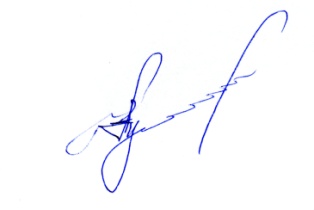 Глава района                                                                                                   А.А. Купин                                                                                 УТВЕРЖДЕНО                                                постановлением Администрации Курьинского районаот  «31» марта 2020 года  №75   ПОРЯДОК
создания, содержания и использования запасов материально-технических, 
продовольственных, медицинских и иных средств для обеспечения мероприятий по гражданской обороне1. Настоящий Порядок, разработан в соответствии с Федеральным законом от 12.02.1998 № 28-ФЗ «О гражданской обороне», постановлением Правительства Российской Федерации от 27.04.2000 № 379 «О накоплении, хранении и использовании в целях гражданской обороны запасов материально-технических, продовольственных, медицинских и иных средств», и определяет порядок накопления, хранения и использования запасов материально-технических, продовольственных, медицинских и иных средств обеспечения мероприятий по гражданской обороне (далее именуются - запасы).2. Запасы создаются заблаговременно в мирное время и хранятся в условиях, отвечающих установленным требованиям по обеспечению их сохранности.3. Запасы предназначены для первоочередного обеспечения населения в военное время, а также для оснащения нештатных формирований по обеспечению выполнения мероприятий по гражданской обороне (далее - НФГО) в случае возникновения опасностей при военных конфликтах или вследствие этих конфликтов, а также при возникновении чрезвычайных ситуаций.4. Система запасов в целях гражданской обороны на территории Курьинского района Алтайского края, включает в себя: запасы Администрации Курьинского района; запасы администраций сельсоветов Курьинского района; запасы предприятий, учреждений и организаций, расположенных на территории района (объектовые запасы).5. При определении номенклатуры и объемов запасов руководствоваться приложениями к постановлению суженного заседания Администрации Алтайского края от 20.12.2011 № 755-21 «О создании запасов материально-технических, продовольственных, медицинских и иных средств для обеспечения мероприятий гражданской обороны» исходя из возможного характера военных конфликтов на территории Российской Федерации, величины возможного ущерба объектам экономики и инфраструктуры района, природных, экономических и иных особенностей территорий, условий размещения организаций, а также норм минимально необходимой достаточности запасов в военное время. При определении номенклатуры и объемов запасов должны учитываться имеющиеся материальные ресурсы, накопленные для ликвидации чрезвычайных ситуаций природного и техногенного характера.6. Номенклатура и объемы запасов создаются исходя из возможного характера опасностей, возникающих при военных конфликтах или вследствие этих конфликтов, предполагаемого объема работ по ликвидации их последствий, природных, экономических и иных особенностей района, условий размещения организаций, а также норм минимально необходимой достаточности запасов в военное время, максимально возможного использования имеющихся сил и средств.7. Объем финансовых средств, необходимых для приобретения запасов, определяется с учетом возможного изменения рыночных цен на материальные ресурсы, а также расходов, связанных с формированием, размещением, хранением и восполнением запасов.8. Функции по созданию, размещению, хранению и восполнению запасов возлагаются:по продовольствию, вещевому имуществу и предметам первой необходимости – на комитет по экономике и управлению муниципальным имуществом Администрации района;по материально-техническому снабжению и средствам малой механизации – на отдел по ЖКХ и отдел по архитектуре, градостроительству Администрации района;по медицинским средствам – на КГБУЗ «Курьинская ЦРБ» (по согласованию);по средствам связи и оповещения – на Курьинский ЛТЦ ПАО «Ростелеком» (по согласованию);по средствам защиты населения от РХБ заражения – на отдел по делам ГОЧС и МР Администрации района;по средствам защиты населения в районах ожидаемых пожаров – на 70 ПСЧ ФПС ГПС ФГКУ «16 отряд ФПС по Алтайскому краю» (по согласованию).9. Организации, предприятия и учреждения на территории муниципального образования Курьинский район на которые возложены функции по созданию запасов:а) наделенные статусом юридического лица:разрабатывают предложения по номенклатуре и объемам материальных ресурсов в запасах;представляют на очередной год бюджетные заявки для закупки материальных ресурсов в запасы;в установленном порядке осуществляют отбор поставщиков материальных ресурсов в запасы;заключают в объеме выделенных ассигнований договоры (контракты) на поставку материальных ресурсов в запасы, а также на ответственное хранение и содержание запасов;организуют доставку материальных ресурсов в районы проведения аварийно-спасательных и других неотложных работ;ведут учет и отчетность по операциям с материальными ресурсами запасов; осуществляют контроль за поддержанием запасов в постоянной готовности к использованию;осуществляют контроль за наличием, качественным состоянием, соблюдением условий хранения и выполнением мероприятий по содержанию материальных ресурсов, находящихся на хранении в запасах;подготавливают предложения в проекты правовых актов по вопросам закладки, хранения, учета, обслуживания, освежения, замены и списания материальных ресурсов запасов.б) не наделенные статусом юридического лица:разрабатывают предложения по номенклатуре и объемам материальных ресурсов в запасах;представляют в Администрацию района предложения в бюджетные заявки на очередной год для закупки материальных ресурсов в запасы;представляют в Администрацию района проекты договоров (контрактов) на поставку материальных ресурсов в запасы, а также на ответственное хранение и содержание запасов;организуют доставку материальных ресурсов запасов в районы проведения аварийно-спасательных и других неотложных работ;осуществляют контроль за наличием, качественным состоянием, соблюдением условий хранения и выполнением мероприятий по содержанию материальных ресурсов, находящихся на хранении в запасах;подготавливают предложения в проекты правовых актов по вопросам закладки, хранения, учета, обслуживания, освежения, замены и списания материальных ресурсов запасов.10. Общее руководство по созданию, хранению, использованию запасов возлагается на отдел по делам ГОЧС и МР Администрации района.11. Вместо приобретения и хранения отдельных видов материальных ресурсов в запасах или части этих ресурсов допускается заключение договоров на экстренную их поставку (продажу) с организациями, имеющими эти ресурсы в постоянном наличии. Выбор поставщиков осуществляется в соответствии с Федеральным законом от 05.04.2013 № 44-ФЗ «О контрактной системе в сфере закупок товаров, работ, услуг для обеспечения государственных и муниципальных нужд».12. Организации, предприятия, учреждения расположенные на территории Курьинского района на которые возложены функции по созданию запасов и заключившие договоры, предусмотренные пунктом 11 настоящего Порядка, осуществляют контроль за количеством, качеством и условиями хранения материальных ресурсов и устанавливают в договорах на их экстренную поставку (продажу) ответственность поставщика (продавца) за своевременность выдачи, количество и качество поставляемых материальных ресурсов. Возмещение затрат организациям, осуществляющим на договорной основе ответственное хранение запасов, производится за счет средств местного бюджета.13. Информация о накопленных запасах представляется:а) организациями – в отдел по делам ГОЧС и МР Администрации района;б) отделом по делам ГОЧС и МР Администрации района – в ГУ МЧС России по Алтайскому краю.Сроки предоставления информации определяются табелем срочных донесений.14. Расходование материальных ресурсов из запасов, осуществляется по решению руководителя гражданской обороны - главы района или лица, его замещающего, и оформляется распоряжением.15. Запасы Курьинского района Алтайского края могут использоваться для ликвидации последствий чрезвычайных ситуаций природного и техногенного характера по решению главы района или лица, его замещающего.16. Финансирование накопления, хранения и использования запасов осуществляется в порядке, установленном действующим законодательством.